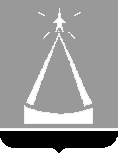 ГЛАВА  ГОРОДСКОГО  ОКРУГА  ЛЫТКАРИНО  МОСКОВСКОЙ  ОБЛАСТИПОСТАНОВЛЕНИЕ17.10.2019   №   787-пг.о. ЛыткариноО внесении изменений в постановление Главы городского округа Лыткарино Московской области от 04.10.2019 № 751-п «Об утверждении Административного регламента по осуществлению муниципального земельного контроля в городском округе Лыткарино»В связи с допущенной технической ошибкой при издании постановления Главы городского округа Лыткарино Московской области от 04.10.2019 № 751-п «Об утверждении Административного регламента по осуществлению муниципального земельного контроля в городском округе Лыткарино», постановляю:1. Внести изменения в постановление Главы городского округа Лыткарино Московской области от 04.10.2019 № 751-п «Об утверждении Административного регламента по осуществлению муниципального земельного контроля в городском округе Лыткарино», изложив п. 2 в следующей редакции:«2. Признать утратившими силу:- постановление Главы города Лыткарино Московской области  от 25.10.2013 г. № 852-п «О муниципальном земельном контроле в городе Лыткарино»;- постановление Главы города Лыткарино Московской области от 30.04.2015 № 240-п «О внесении изменений в Административный регламент по исполнению муниципальной функции «Проведение проверок при осуществлении муниципального земельного контроля в городе Лыткарино»;- постановление Главы города Лыткарино Московской области от 14.06.2016 № 427-п «О внесении изменений в Административный регламент по исполнению муниципальной функции «Проведение проверок при осуществлении муниципального земельного контроля в городе Лыткарино»;- постановление Главы города Лыткарино Московской области от 28.11.2016 № 809-п «О внесении изменений в Административный регламент по исполнению муниципальной функции «Проведение проверок при осуществлении муниципального земельного контроля в городе Лыткарино»;- постановление Главы города Лыткарино Московской области от 02.08.2017 № 501-п «О внесении изменений в Административный регламент по исполнению муниципальной функции «Проведение проверок при осуществлении муниципального земельного контроля в городе Лыткарино».2. Комитету по управлению имуществом города Лыткарино (В.В. Шаров) обеспечить опубликование настоящего постановления в установленном порядке и размещение на официальном сайте муниципального образования городской округ Лыткарино в сети «Интернет».3. Контроль за исполнением настоящего постановления оставляю за собой.И.о. Главы городского округа Лыткарино                                        К.А. Кравцов